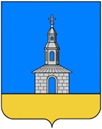 РОССИЙСКАЯ ФЕДЕРАЦИЯ ИВАНОВСКАЯ ОБЛАСТЬЮРЬЕВЕЦКИЙ МУНИЦИПАЛЬНЫЙ РАЙОНСОВЕТ ЮРЬЕВЕЦКОГО ГОРОДСКОГО ПОСЕЛЕНИЯ ТРЕТЬЕГО СОЗЫВА155453, Ивановская обл., г. Юрьевец, ул. Тарковского, д.1ател. (493-37) 2-11-54, e-mail: gorod-yurevec@yandex.ru РЕШЕНИЕот 29 января 2016 года								№ 1О внесении изменений в решение Совета Юрьевецкого городского поселения от 29.12.2015г. №23 «О бюджете Юрьевецкого городского поселения на 2016 год»Настоящее решение принято в соответствии с Бюджетным кодексом Российской Федерации, Федеральным законом от 06.10.2003 № 131-ФЗ «Об общих принципах организации местного самоуправления в Российской Федерации», Уставом Юрьевецкого городского поселения Юрьевецкого муниципального района Ивановской области в целях регулирования бюджетных правоотношений, Совет Юрьевецкого городского поселения РЕШИЛ:Внести в решение Совета Юрьевецкого городского поселения от 29 декабря 2015 года № 23 «О бюджете Юрьевецкого городского поселения на 2016 год» следующие изменения:В пункте 1: в абзаце первом цифры «85126,8» заменить цифрами «84050,5»; в абзаце втором цифры «85126,8» заменить цифрами «84187,7»; абзац третий изложить в следующей редакции:«дефицит местного бюджета в сумме 137,2 тыс. руб.».В приложении 2:По строке «000 200 0000000 0000 000 БЕЗВОЗМЕЗДНЫЕ ПОСТУПЛЕНИЯ 55905,1» цифры «55905,1» заменить цифрами «54828,8»;По строке «000 202 0000000 0000 000 БЕЗВОЗМЕЗДНЫЕ ПОСТУПЛЕНИЯ ОТ ДРУГИХ БЮДЖЕТОВ БЮДЖЕТНОЙ СИСТЕМЫ РОССИЙСКОЙ ФЕДЕРАЦИИ 55905,1» цифры «55901,5» заменить цифрами «54966,0»;По строке «300 202 0100113 0000 115 Дотации бюджетам городских поселений на выравнивание уровня бюджетной обеспеченности 15652,2» цифры «15652,2» заменить цифрами «14713,1»;После строки «300 202 0402513 0000 151 Межбюджетные трансферты, передаваемые бюджетам городских поселений на комплектование книжных фондов библиотек муниципальных образований 5,6» дополнить новой строкой следующего содержания:«300 219 0500013 0000 151   Возврат остатков субсидий, субвенций и иных межбюджетных трансфертов, имеющих целевое назначение, прошлых лет из бюджетов городских поселений -137,2»;По строке «Всего: 85126,8» цифры «85126,8» заменить цифрами «84050,5».В приложении 3:По строке «300 Администрация Юрьевецкого муниципального района 57202,1» цифры «57202,1» заменить цифрами «56125,8»;По строке «300 202 0100113 0000 151 Дотации бюджетам городских поселений на выравнивание бюджетной обеспеченности 15652,2» цифры «15652,2» заменить цифрами «14713,1»;После строки «300 202 0402513 0000 151 Межбюджетные трансферты, передаваемые бюджетам городских поселений на комплектование книжных фондов библиотек муниципальных образований 5,6» дополнить новыми строками следующего содержания:«300 219 0500013 0000 151   Возврат остатков субсидий, субвенций и иных межбюджетных трансфертов, имеющих целевое назначение, прошлых лет из бюджетов городских поселений -137,2920 Финансовый отдел администрации Юрьевецкого муниципального района 0,0920 117 0105013 0000 180 Невыясненные поступления в бюджеты городских поселений 0,0920 208 0500013 0000 180 Перечисления из бюджетов городских поселений (в бюджеты городских поселений) для осуществления возврата (зачёта) излишне уплаченных или излишне взысканных сумм налогов, сборов и иных платежей, а также сумм процентов за несвоевременное осуществление такого возврата и процентов, начисленных на излишне взысканные суммы  0,0»;По строке «ИТОГО  85126,8» цифры «85126,8» заменить цифрами «84050,5».В приложении 4:По строке «000 0100000000 0000 000 Источники внутреннего финансирования дефицита бюджета  0,0» цифры «0,0» заменить цифрами «137,2»;По строке «000 0105000000 0000 000 Изменение остатков средств на счетах по учету средств бюджета  0,0» цифры «0,0» заменить цифрами «137,2»;По строке «000 0105020113 0000 000 Изменение прочих остатков денежных средств бюджетов городских поселений  0,0» цифры «0,0» заменить цифрами «137,2»;По строке «000 0105020113 0000 510 Увеличение прочих остатков денежных средств бюджетов городских поселений  -89126,8» цифры «-89126,8» заменить цифрами «-88050,5»;По строке «000 0105020113 0000 610 Уменьшение прочих остатков денежных средств бюджетов городских поселений 89126,8» цифры «89126,8» заменить цифрами «84187,7».В приложении 5:По строке «300 0105020113 0000 510 Увеличение прочих остатков денежных средств бюджетов городских поселений -89126,8» цифры «-89126,8» заменить цифрами «-88050,5»;По строке «300 0105020113 0000 610 Уменьшение прочих остатков денежных средств бюджетов городских поселений 89126,8» цифры «89126,8» заменить цифрами «84187,7».Приложение 6 «Распределение бюджетных ассигнований по целевым статьям (муниципальным программам Юрьевецкого городского поселения и не включенным в муниципальные программы Юрьевецкого городского поселения направлениям деятельности органов местного самоуправления Юрьевецкого городского поселения), группам видов расходов классификации расходов бюджета Юрьевецкого городского поселения на 2016 год» решения Совета Юрьевецкого городского поселения от 29 декабря 2015 года №23 «О бюджете Юрьевецкого городского поселения на 2016 год» изложить в новой редакции согласно приложению 1 к настоящему решению.Приложение 7 «Ведомственная структура расходов бюджета Юрьевецкого городского поселения на 2016 год» решения Совета Юрьевецкого городского поселения от 29 декабря 2015 года № 23 «О бюджете Юрьевецкого городского поселения на 2016 год» изложить в новой редакции согласно приложению 2 к настоящему решению.Настоящее решение вступает в силу с момента подписания.Разместить настоящее решение на официальном сайте администрации Юрьевецкого муниципального района.  Глава Юрьевецкогогородского поселения                                                                    С.А.Баранова